ООО Комплекс-Техно»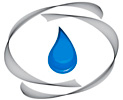 Проектирование, поставка, монтаж, пуско-наладка, сервисное обслуживание, приборов коммерческого учета чистой воды, сточных вод, тепловой энергии и пара.Телефон: +7 (499)  110-47-01; Факс +7 (499) 110-47-01  Электронная почта: zakazstoki@yandex.ru Сайт: www.учетстоков.рф  www.учеттеплоэнергии.рф ОПРОСНЫЙ ЛИСТдля заказа: Расходомера-счетчика ультразвукового для безнапорных потоков ВЗЛЕТ РБПОрганизация: Почтовый адрес: Контактное лицо:Телефон/Факс:Электронная почта:Комплектация*:                                                          Датчик скорости ультразвуковой ПЭА Д-00ХКомплектация:*      – расходомер поставляется в составе  с БИЦ-214 и АС-111-013**      – максимальная длина 30мПримечания:При заполнении карты заказа в прямоугольнике выбранной позиции ставится знак   Х  ,значение параметра указывается в графе таблицы или прямоугольнике рядом с его наименованием.Заполненный опросный лист просим выслать на электронную почту:zakazstoki@yandex.ruСпасибо!Комплект однотипных приборов                        шт.Выход 1универсальный (имп./частотн./логический)токовый выходдлина кабеля связи, мEthernetВыход 2универсальный (имп./частотн./логический)токовый выходдлина кабеля связи, мисточник вторичного питания, шт.                ADN -3024   длина кабеля питания, м    исполнение ПЭА Д-наполнения выше 500ммнаполнения до 500ммисполнение ПЭА Д-001002исполнение ПЭА Д-установочный патрубок, шт.длина связи ПЭА-БИЦ** , мСпособ доставки:СамовывозСпособ доставки:Транспортной компанией (Деловые линии)Дополнительные услуги:GSM - модемДополнительные услуги:Обследование и разработка конструктивных решенийДополнительные услуги:Составление проектной документацииДополнительные услуги:Монтажные работыДополнительные услуги:Пусконаладочные работыДополнительные услуги:Сервисное обслуживание «узла учета»Дополнительные услуги:Обучение персонала работе с оборудованием